01-441 АЦ-2,0-20-2(433184)-007ММ пожарная автоцистерна ёмк. 2 м3 на шасси ЗиЛ-433184 4х2, надстройка Rosenbauer, пенобак 200 л, насос NH30 46,7 л/сек, боевой расчет 7, полный вес 11.5 тн, ММЗ Д-260.5Е3 230 лс, 104 км/час, 1 экз., АМО ЗиЛ г. Москва 2009 г.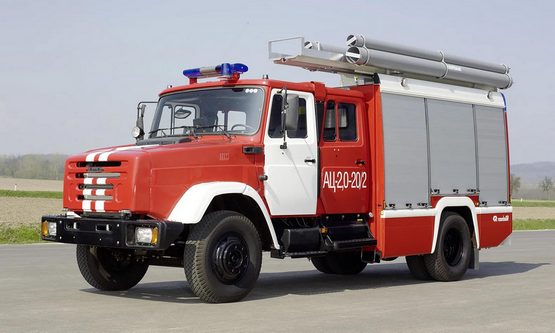  Пожарная автоцистерна создана в рамках СП АМО-ЗиЛ (с 2008 г. ПО «Спецтехника пожаротушения») с австрийской фирмой «Rosenbauer International  AG». В декабре 2007 года УКЭР АМО ЗиЛ в соответствии с 1 и 2-ым этапами Государственного контракта Управления гражданской защиты Москвы № 265 от 9 августа 2007 г. с участием Отдела Главного Конструктора по Спецтехнике завершило постройку двух специальных пожарных шасси:-ЗиЛ-433185 (с капотной компоновкой) c дизельным двигателем ММЗ Д-260.05Е3 в блоке с ярославской коробкой ЯМЗ-336-01 максимальной мощностью 230 л.с. Этот проект был создан как более дешёвая версия с высокой долей отечественных комплектующих.  -ЗиЛ-4331М5 (с двухрядной шестиместной кабиной МАН над двигателем) с дизельным двигателем DEUTZ-TCD 2013 L04 4V Е-3 максимальной мощностью 215 л.с. и механической коробкой передач ZF 6S-850..   Капотное и бескапотное шасси ЗиЛ были отправлены для установки пожарной надстройки в Австрию. В мае 2009 года на АМО ЗиЛ вернулись пожарные автоцистерны:- АЦ 2,0-20/2(4331М4) на бескапотном шасси;- АЦ 2,0-20/2(433184) на капотном шассиПожарная надстройка фирмы Rosenbauer, она же изготовила пожарный центробежный, комбинированный насос Rosenbauer NH 30. Этот насос позволяет давать 2 вида давления: на 10 атм и на 40 атм. Последний позволяет создавать «Водяное облако» очень эффективное при тушении т.н. «кухонных пожаров». В данном случае вода в «облаке» тушит сразу всю площадь горения, а не заливает струёй одну точку. Специальные наконечники с регулировкой позволяют менять как размер капель в «облаке», это важно при разной интенсивности горения, так и охват площади рассеивания. Всё это позволяет затрачивать минимальное количество воды с максимальной эффективностью пожаротушения, а главное не проливать многоквартирный дом с верхнего до нижнего этажа до затопления подвала. Машина укомплектована переносным лафетным стволом. На машине размещены дыхательные аппараты Dreger, пожарно-техническое вооружение, гидравлический аварийно-спасательный инструмент "Вебер-Гидравлик", переносная электростанция мощностью Geko 3,0 кВт, осветительная мачта с прожекторами, мультилифт для снятия рукава. В кузове машины установлен независимый воздушный отопитель Eberspacher Airtronic D2 с автоматической регулировкой теплопроизводительности, предназначенный для отопления насосного отсека. В мае 2009 года на международном салоне «Комплексная безопасность» ПО «СП» представило четыре типа пожарных автоцистерн АЦ 3, 2-40/4 (КамАЗ 43253), АЦ 2, 0-20/2 (ЗиЛ 433184), АЦ 2, 0-20/2 (ЗиЛ 4331М4), АЦ 8, 0-40 (КамАЗ 65224). Представленные разработки получили высокую оценку специалистов: АЦ 2, 0-20/2 ЗиЛ удостоилась золотой медали салона, а АЦ 3, 2-40/4 КамАЗ – специального приза. В качестве базовой была выбрана наиболее востребованная пожарными модель АЦ 3, 2-40/4 на шасси КамАЗ 4х4.  Выписка из списка транспортных средств: Москва, ЗиЛ-433185 № У 329 МТ 197Технические характеристики ЗиЛ-433184 АЦ2,0-20-2 Мод. 007-ММ Бортовой грузовик ЗиЛ-433180, Вячеслав Вальданов АМО ЗиЛ продолжает работать над созданием новых моделей автомобилей, одним из которых стал ЗиЛ-433180.Этот грузовик, выпускаемый с 2004 года, интересен двумя моментами – увеличенной до 8 т грузоподъемностью и шестицилиндровым дизелем ММЗ Д-260.11 Е2 мощностью 178 л.с. с солидным значением крутящего момента, равным 708 Н·м. Ставка на импортный дизель сделана не от хорошей жизни – просто в настоящее время у АМО ЗиЛ нет собственного дизельного двигателя, несмотря на многолетние усилия по его созданию и освоению в производстве. До середины 2007 года в России действуют нормы Euro 2, двигатель Д-260.11 Е2 им соответствует и вполне гармонирует с автомобилем ЗиЛ-433180, к тому же есть практические наработки по обеспечению двигателем норм Euro 3. Относительно грузоподъемности 8 т надо отметить, что в данном сегменте российского рынка грузовики отечественных марок представлены весьма скудно. Единственным аналогом ЗиЛ-433180 можно считать лишь КамАЗ-43253 (4х2) полной массой 14 740 кг и грузоподъемностью в бортовом варианте 7,5 т. На этом фоне грузовик ЗиЛ-433180, созданный с минимальными усилиями, можно сказать, из подручных средств, отличается лучшими удельными показателями, например, коэффициентом тары (отношение полной массы к грузоподъемности) и ценой за одну тонну номинальной грузоподъемности. Опыт продаж показывает, что ЗиЛ-433180 пользуется повышенным спросом, другое дело, что объем производства сравнительно невелик. В семейство пока включены две основные версии: бортовой грузовик 433180 и шасси 433182 под комплектацию разнообразными надстройками, например, изотермическими фургонами, мусоровозными кузовами. Сам автомобиль получился внешне довольно привлекательным благодаря удлиненной в процессе компоновки нового двигателя передней маске капота с новой облицовкой радиатора округлой формы.  Декларация о соответствии Д-RU.ПБ01.В.00052Пожарная автоцистерна АЦ 2,0-20/2(433184) модель 007-ММ Конец формыСведения из реестра:Тип: Декларация РФРегистрационный номер: Д-RU.ПБ01.В.00052Дата начала действия: 15.12.2009Дата окончания действия: 15.12.2014Прочие документы, послужившие основанием выдачи декларации: ТУ 4854-320-00231395-09;Сведения о заявителе:Тип заявителя - Заявитель Юридическое лицо
Полное наименование/ФИО ИП - Открытое акционерное московское общество «Завод имени И.А. Лихачева» (АМО ЗиЛ)
ФИО руководителя - С.В. Силин
Номер телефона - Тел./факс (495) 6779500
ОГРН - 1027700135759
Адрес места нахождения ЮЛ/ИнЮЛ или жительства ИП - 115280 г. Москва ул. Автозаводская, дом 23Сведения об изготовителе:Тип изготовителя - Изготовитель Юридическое лицо
Полное наименование ЮЛ или ФИО ИП - Открытое акционерное московское общество «Завод имени И.А. Лихачева» (АМО ЗИЛ)
Номер телефона - Тел./факс (495) 6779500
ОГРН - 1027700135759Сведения о продукции:Тип объекта декларирования - Серийный выпуск
Полное наименование продукции - Пожарная автоцистерна АЦ 2,0-20/2(433184) модель 007-ММ
 Стандарты, нормативные документы - 
- Обозначение национального стандарта или свода правил - Технический регламент о требованиях пожарной безопасности (Федеральный закон от 22.07.2008 N 123-ФЗ) Глава 25, ст.101, ст.108 (см. Приложение)Прочие сведения о декларации о соответствии - Сведения о национальных стандартах (сводах правил), применяемых на добровольной основе для соблюдения требований технического регламента ГОСТ Р 53328-2009 «Техника пожарная. Основные пожарные автомобили. Общие технические требования. Методы испытаний.» Сведения об органе по сертификации:Полное наименование - ОС «ПОЖТЕСТ» ФГУ ВНИИПО МЧС России
Номер аттестата - ССПБ.RU.ПБ01
ФИО руководителя - В.В. Яшин
Адрес места нахождения - мкр. ВНИИПО, д. 12, г. Балашиха, Московская область, 143903, тел./факс (495) 529-85-61Парк:ГУ МЧС по городу МосквеБазовое шасси:ЗиЛ-433185 Установка:АЦ-2,0-20/2(433184)-007ММ Гос. №:У 329 МТ 197Год выпуска:2009Зав. номер шасси:2 Зав. номер установки:2 Назначение: Пожарные и МЧС Текущее состояние: действующий (на ходу) Место нахожденияТПСК имени В.М. Максимчукаосновные основные расположение руля слева количество дверей 4 количество мест всего7конструкция рамная геометрия геометрия габариты длина 7 780 мм ширина 2 500 мм высота 3 450 мм колёсная база 4 500 мм колея передняя 1 930 мм задняя 1 850 мм дорожный просвет стандарт250 мммасса масса снаряженная 8750 кг двигатель двигатель название ММЗ Д-260.5Е3 расположение спереди, продольно система питания карбюратор материал блока сталь цилиндры/клапаны l4 объем 7 012 см³ мощность 230 л.с. в диапазоне от 2 100 об/мин в диапазоне до 2 100 об/мин крутящий момент 899 Нм в диапазоне от 1 400 об/мин в диапазоне до 1 500 об/мин степень сжатия 17 топливо дизель турбонаддув есть охлаждение жидкостное трансмиссия трансмиссия привод задний коробка передач МКПП 6 (ЯМЗ-336-01) сцепление ЯМЗ-182, однодисковое, сухое электрика электрика напряжение бортовой сети 24 V динамические характеристики динамические характеристики максимальная скорость 104 км/ч эксплуатационные характеристики эксплуатационные характеристики угол въезда 36 ° угол съезда 15 ° объем топливного бака 125+125 л расход топлива смешанный режим22 л/100кмразворот диаметр16 мнорма выбросов Euro 3 